Zajęcia w czerwcu nadal są prowadzone zdalnie. Kończymy Podręczniki nr 5. Przysyłajcie prace, oraz zadania domowe. Ćwiczenia zbiorę któregoś dnia                                         Małgorzata Myśliwiec klasa IDzień tygodniaTemat zajęćEdukacja polonistycznaprzyrodnicza, plastyczna, muzyczna, edukacja zdrowotna,  zaj. komputeroweEdukacja matematycz religia, J.angielskiPoniedz 1.06..DZIEŃ DZIECKA Składam życzenia z okazji Dnia Dziecka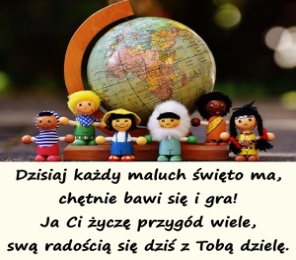 Są zajęcia o Was str.40, 41. Można zrobić Quiz o sobie na str.38,39. KAŻDY Z WAS DOSTANIE LIST. Składam Wam gorące życzenia z okazji Dnia Dziecka.j. angielskiMatematyka  str. 24,25 gra planszowaWtorek2.06.Jesteśmy pasażerami LITERA DŹInformacje na temat, zasad poruszania się w środkach lokomocji. Czytamy tekst na str. 26,27, dowiecie się o wujku pracującym  w stoczni. Poznacie literę dź, którą poćwiczycie na str.26,27. https://www.youtube.com/watch?v=YZOw6JvT5Ugbezpieczne zasady zachowaniaMatematykaStr. 26,27 Gra planszowaŚroda 3.06.Jadzia jedzie z dziadkiem na działkę LITERA DZIPoznajemy litery dzi, czytając tekst na str.27. Podróżujemy różnymi środkami lokomocji. Uczymy się zasad zachowania  w miejscach publicznych. Poznajemy dzi w wyrazach i zdaniach. Wykonujemy Ćwiczenia na str.28,29.https://www.youtube.com/watch?v=9CAEhPUDlA4  ReligiaMatematykastr.28,29 liitr, przelewanie odmierzanie, zadania tekstowe Czwartek 4.06.Wspaniałych rodziców mam Przeczytajcie inscenizację na str.30,31 pt. Dzieci czwórka i laurka. W maju i czerwcu są ważne święta dla rodziny. Trzeba o nich pamiętać Wykonacie Ćwiczenia z kalendarzem na str.30,31.https://view.genial.ly/5eb6ae987199c50d8c4176d3/presentation-wspanialych-rodzicow-mam?fbclid=IwAR21QQD0UuhLGHWUojKoD_JO_UYJSd0ORWsBHMIwUMpwnU-RYxyaFch  zajęcia zdalne o wspaniałych rodzicachMatematyka str.30,31I litr, ,ile litrów zadania praktyczne.Piątek 5.06.Jesteśmy uczniamiLitera dżCiągle jesteście uczniami mimo wielu przeszkód i nie chodzenia do szkoły. Pamiętacie zasady szkolne, jaki powinien być uczeń. Ćwiczenia str.32,33. Nauczcie się tekstu na str. 34. Matematyka